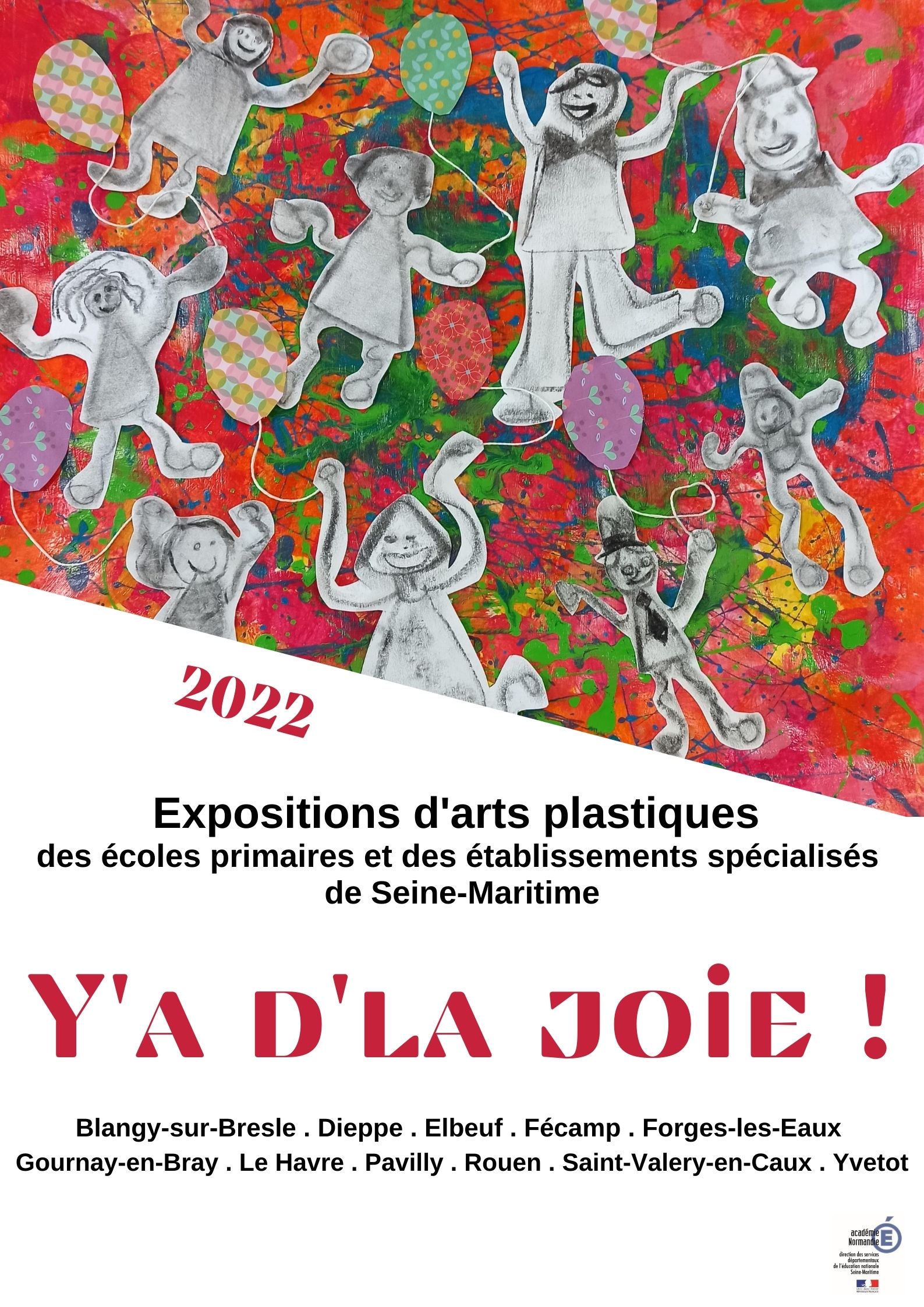 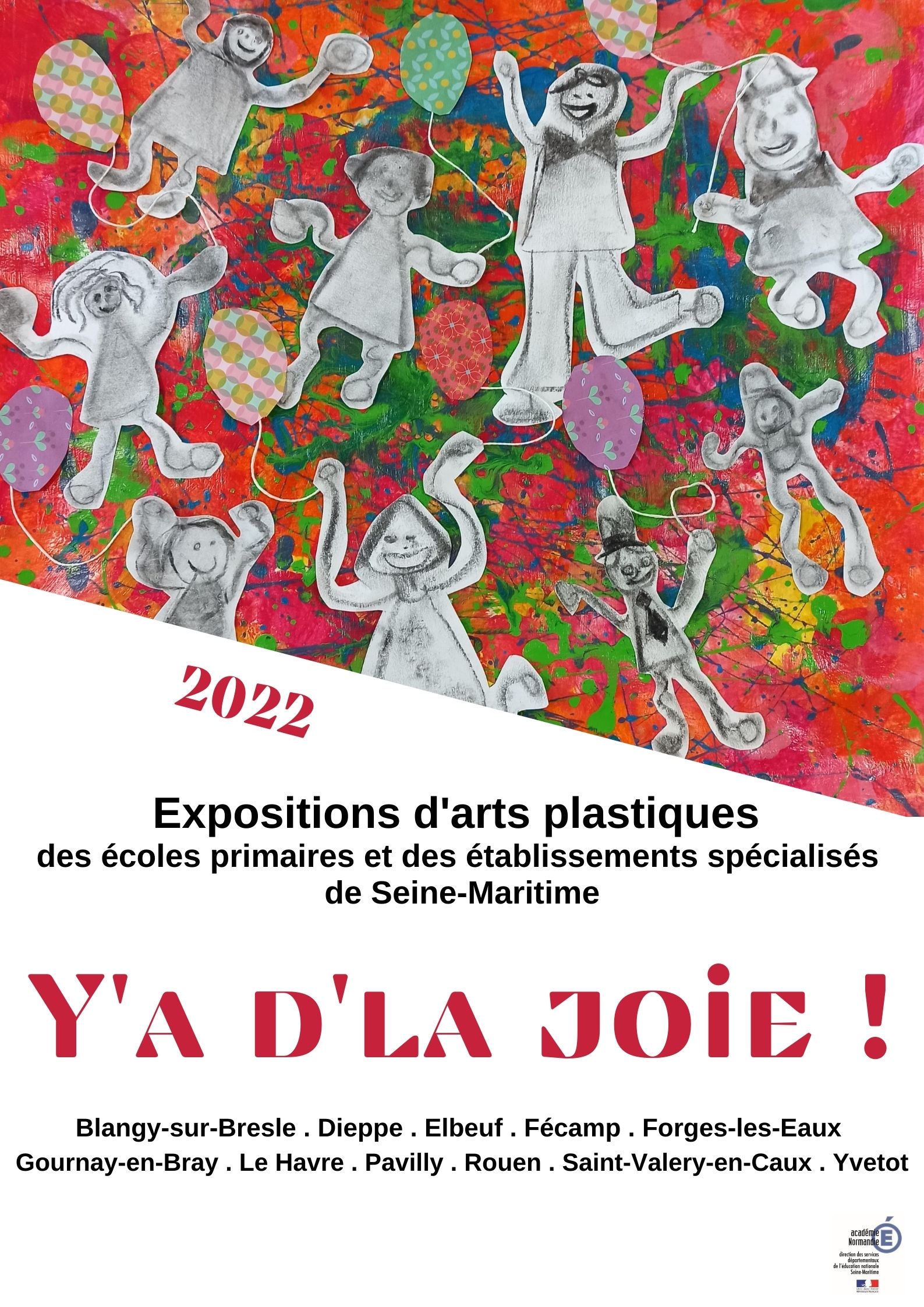            Projet départemental 2022             Y’a d’la Joie !           Projet départemental 2022             Y’a d’la Joie !Titre de la production :	École et lieu :	Classe :	Titre de la production :	École et lieu :	Classe :	Thème retenu, problématique et objectifs visésŒuvres de référencesTechniques utiliséesIntervention d’un plasticienVisite d’un lieu culturel ou en relation avec le thèmeDescription destravaux des élèves à exposerSurface occupéeInformation supplémentaireVisuel de la production plastique exposée